Памятка для родителей на период весенних каникулУважаемые родители!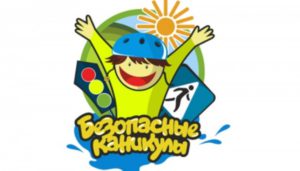 Наступают весенние каникулы. У ваших детей появляется много свободного времени. Поэтому считаем необходимым напомнить о правилах безопасности.Постоянно будьте в курсе, где и с кем ребёнок, контролируйте место пребывания детей.Решите проблему свободного времени детей.Убедите ребёнка, что вне зависимости от того, что произошло, вы должны знать о происшествии, ни в коем случае не сердитесь, всегда примите его сторону. Объясните, что некоторые факты никогда нельзя держать в тайне, даже если они обещали держать их в секрете.Не разрешайте разговаривать с незнакомыми людьми, объясните детям, что ни при каких обстоятельствах нельзя садиться в машину к незнакомым людям.Помните! Поздним вечером и ночью (с 22 до 6 часов утра) детям и подросткам законодательно запрещено появляться на улице без сопровождения взрослых. Нахождение ваших детей в указанное время на улице может повлечь административное наказание в виде штрафа.Чтобы не стать жертвой или виновником ДТП, обучите детей правилам дорожного движения, научите их быть предельно внимательными на дороге и в общественном транспорте.Напоминайте детям о необходимости соблюдения правил ПДД, правил пожарной безопасности и обращения с электроприборами.Предупреждайте детей о правилах поведения в общественных местах.Напоминайте об опасности нахождения на тонком льду водоёмов во время паводка.Предупреждайте детей о мерах предосторожности в обращении с острыми, колющими и режущими, легковоспламеняющимися и взрывоопасными предметами.Напоминайте о необходимости соблюдения правил безопасности при обращении с животными.Наше общество живёт в условиях терроризма, когда пропадают люди, похищают детей. Поэтому внимательно следите за незнакомыми людьми, ограничивайте своих детей от подобных общений.Обратите внимание детей на случаи пожаров из-за неосторожного обращения с огнём и детской шалости.Помните, что продолжительность непрерывного занятия за компьютером для детей в возрасте с 7 – 12 лет составляет 20 минут, а старше – не более 30 минут.Помните, что условиях риска заражения Коронавирусом необходимо соблюдать правила личной гигиены (часто мыть руки, не находится в близком контакте с людьми, высыпаться, побольше гулять на свежем воздухе) Следите за тем какие лекарства употребляет ваш ребенок (не употребляйте просроченные лекарства и лекарства, названия которых не известны (таблетки без упаковки или в склянках со стершейся этикеткой).